Hash Functions, Random Oracles, and BitcoinBoaz BarakDisclaimer: The MS-Word version of this text has significant formatting issues compared to the PDF and HTML versions.Hash Functions, Random Oracles, and BitcoinWe have seen pseudorandom generators, functions and permutations, as well as Message Authentication codes, CPA and CCA secure encryptions. This week we will talk about cryptographic hash functions and some of their magical properties. We motivate this by the Bitcoin cryptocurrency. As usual our discussion will be highly abstract and idealized, and any resemblance to real cryptocurrencies, living or dead, is purely coincidental.The “Bitcoin” ProblemUsing cryptography to create a centralized digital-currency is fairly straightforward, and indeed this is what is done by Visa, Mastercard, and so on. The main challenge with Bitcoin is that it is decentralized. There is no trusted server, there are no “user accounts”, no central authority to adjudicate claims. Rather we have a collection of anonymous and autonomous parties that somehow need to agree on what is a valid payment.The Currency ProblemBefore talking about cryptocurrencies, let’s talk about currencies in general. At an abstract level, a currency requires two components:A scarce resource.A mechanism for determining and transferring ownership of certain quantities of this resource.Some currencies are/were based on commodity money. The scarce resource was some commodity having intrinsic value, such as gold or silver, or even salt or tea, and ownership based on physical possession. However, for various financial and political reasons, some societies shifted to representative money, where the currency is not the commodity itself but rather a certificate that provides the right to the commodity. Representative money requires trust in some central authority that would respect the certificate. The next step in the evolution of currencies was fiat money, which is a currency (like today’s dollar, ever since the U.S. moved off the gold standard) that does not correspond to any commodity, but rather only relies on trust in a central authority. (Another example is the Roman coins, which though originally made of silver, underwent a continous process of debasement until they contained less than two percent of it.) One advantage (sometimes disadvantage) of a fiat currency is that it allows for more flexible monetary policy on parts of the central authority.Bitcoin ArchitectureBitcoin is a fiat currency without a central authority. A priori this seems like a contradiction in terms. If there is no trusted central authority, how can we ensure a scarce resource? Who settles claims of ownership? And who sets monetary policy?For instance, one problem we are particularly concerned with is the double-spend problem. The following scenario is a double-spend:Adversary  orders a pizza from Pinocchio’s. gives Pinocchio’s a particular “set” of money . eats the pizza. gives that same set of money  to another Domino’s such that Pinocchio’s no longer has that money. eats the second pizza.With cash, this situation is unfathomable. But think about a credit card: if you can “revoke” (or dispute) the first payment, you could take money away from Pinocchio’s after you’ve received some goods or services. Also consider that rather than giving  to Domino’s in step 4,  could just give  back to itself.We want to make it difficult or impossible for the anyone to perform a double-spend like this.Bitcoin (and other cryptocurrencies) aims to provide cryptographic solutions to this problem and more.The basic unit in the Bitcoin system is a coin. Each coin has a unique identifier, and a current owner . Transactions in the system have either the form of “mint coin with identifier  and owner ” or “transfer the coin  from  to ”. All of these transactions are recorded in a public ledger.Since there are no user accounts in Bitcoin, the “entities”  and  are not identifiers of any physical person. Rather  and  are “computational puzzles”. A computational puzzle can be thought of as a string  that specifies some “problem” such that it’s easy to verify whether some other string  is a “solution” for , but it is hard to find such a solution on your own. (Students with complexity background will recognize here the class NP.) So when we say “transfer the coin  from  to ” we mean that whomever holds a solution for the puzzle  is now the owner of the coin  (and to verify the authenticity of this transfer, you provide a solution to the puzzle .) More accurately, a transaction involving the coin  is self-validating if it contains a solution to the puzzle that is associated with  according to the latest transaction in the ledger.Please re-read the previous paragraph, to make sure you follow the logic.One theoretical example of a puzzle is the following: if  is the puzzle, an entity can “prove” that they own coins assigned to  if they can produce numbers  such that .Another more generic example (that you can keep in mind as a potential implementation for the puzzles we use here) is:  is some string in  and  will be a string in  such that  where  is some pseudorandom generator.The real Bitcoin system typically uses puzzles based on digital signatures, a concept we will learn about later in this course, but you can simply think of  as specifying some abstract puzzle and every person that can solve  can construct transactions with the coins owned by . Unfortunately, this means if you lose the solution to the puzzle then you have no access to the coin. More alarmingly, if someone steals the solution from you, then you have no recourse or way to get your coin back. People have managed to lose millions of dollars in this way.The Bitcoin LedgerThe main idea behind Bitcoin is that there is a public ledger that contains an ordered list of all the transactions that were ever performed and are considered as valid in the system. Given such a ledger, it is easy to answer the question of who owns any particular coin. The main problem is how does a collection of anonymous parties without any central authority agree on this ledger? This is an instance of the consensus problem in distributed computing. This seems quite scary, as there are very strong negative results known for this problem; for example the famous Fischer, Lynch, Patterson (FLP) result showed that if there is even one party that has a benign failure (i.e., it halts and stop responding) then it is impossible to guarantee consensus in a completely asynchronous network. Things are better if we assume some degree of partial synchrony (i.e., a global clock and some bounds on the latency of messages) as well as that a majority or supermajority of the parties behave correctly.The partial synchrony assumption is typically approximately maintained on the Internet, but the honest majority assumption seems quite suspicious. What does it mean a “majority of parties” in an anonymous network where a single person can create multiple “entities” and cause them to behave arbitrarily maliciously (known as “byzantine” faults in distributed parlance)? Also, why would we assume that even one party would behave honestly- if there is no central authority and it is profitable to cheat then everyone would cheat, wouldn’t they?The Bitcoin ledger consists of an ordered list of transactions. At any given point in time there might be several “forks” that continue the ledger, and different parties do not necessarily have to agree on them. However, the Bitcoin architecture is designed to ensure that the parties corresponding to a majority of the computing power will reach consensus on a single ledger.The Bitcoin ledger consists of an ordered list of transactions. At any given point in time there might be several “forks” that continue the ledger, and different parties do not necessarily have to agree on them. However, the Bitcoin architecture is designed to ensure that the parties corresponding to a majority of the computing power will reach consensus on a single ledger.Perhaps the main idea behind Bitcoin is that “majority” will correspond to a “majority of computing power”, or as the original Bitcoin paper says, “one CPU one vote” (or perhaps more accurately, “one cycle one vote”). It might not be immediately clear how to implement this, but at least it means that creating fictitious new entities (sometimes known as a Sybil attack after the movie about multiple-personality disorder) cannot help. To implement it we turn to a cryptographic concept known as “proof of work” which was originally suggested by Dwork and Naor in 1991 as a way to combat mass marketing email.Consider a pseudorandom function  mapping  bits to  bits. On average, it will take a party Alice  queries to obtain an input  such that . So, if we’re not too careful, we might think of such an input  as a proof that Alice spent  time.Stop here and try to think if indeed it is the case that one cannot find an input  such that  using much fewer than  steps.The main question in using PRF’s for proofs of work is who is holding the key  for the pseudorandom function. If there is a trusted server holding the key, then sure, finding such an input  would take on average  queries, but the whole point of Bitcoin is to not have a trusted server. If we give  to a party Alice, then can we guarantee that she can’t find a “shortcut” to find such an input without running  queries? The answer, in general, is no.Indeed, it is an excellent exercise to prove that (under the PRF conjecture) that there exists a PRF  mapping  bits to  bits and an efficient algorithm  such that  such that .However, suppose that  was somehow a “super-strong PRF” that would behave like a random function even to a party that holds the key. In this case, we can imagine that making a query to  corresponds to tossing  independent random coins, and it would not be feasible to obtain  such that  using much less than  cycles. Thus presenting such an input  can serve as a “proof of work” that you’ve spent  cycles or so. By adjusting  we can obtain a proof of spending  cycles for a value  of our choice. Now if things would go as usual in this course then I would state a result like the following:Theorem: Under the PRG conjecture, there exist super strong PRF.Where again, the “super strong PRF” behaves like a truly random function even to a party that holds the key. Unfortunately such a result is not known to be true, and for a very good reason. Most natural ways to define “super strong PRF” will result in properties that can be shown to be impossible to achieve. Nevertheless, the intuition behind it still seems useful and so we have the following heuristic:The random oracle heuristic (aka “Random oracle model”, Bellare-Rogaway 1993): If a “natural” protocol is secure when all parties have access to a random function , then it remains secure even when we give the parties the description of a cryptographic hash function with the same input and output lengths.We don’t have a good characterization as to what makes a protocol “natural” and we do have fairly strong counterexamples to this heuristic (though they are arguably “unnatural”). That said, it still seems useful as a way to get intuition for security, and in particular to analyze Bitcoin (and many other practical protocols) we do need to assume it, at least given current knowledge.The random oracle heuristic is very different from all the conjectures we considered before. It is not a formal conjecture since we don’t have any good way to define “natural” and we do have examples of protocols that are secure when all parties have access to a random function but are insecure whenever we replace this random function by any efficiently computable function (see the homework exercises).Under the random oracle model, we can now specify the “proof of work” protocol for Bitcoin. Given some identifier , an integer , and a hash function , the proof of work corresponding to  and  will be some  such that the first  bits of  are zero.From Proof of Work to Consensus on LedgerHow does proof of work help us in achieving consensus?We want every transaction  in the Bitcoin system to have a corresponding proof of work. In particular, some proof of  time “amount” of work with respect to some identifier that is unique to .The length of a ledger  is the sum of the corresponding ’s. In other words, the length corresponds to the total number of cycles invested in creating this ledger. A ledger is valid if every transaction in the ledger of the form “transfer the coin  from  to ” is self-certified by a solution to .Critically, participants (specifically miners) in the Bitcoin network are rewarded for adding valid entries to the ledger. In other words, they are given Bitcoins (which are newly minted for them) for performing the “work” required to add an entry to the ledger. However, honest participants (including non-miners, people who just read the ledger) will accept the longest known ledger as the ground truth. In addition, Bitcoin miners are rewarded for adding entry  after entry  is added to the ledger. This gives miners an incentive to choose the longest ledger to contribute their work towards. To see why, consider the following rough approximation of the incentive structure:Remember that Bitcoin miners are rewarded for adding entry  after entry  is added to the ledger. Thus, by spending “work” (which directly corresponds to CPU cycles, which directly corresponds to monetary value), miners are “betting” on whether a particular ledger will “win”. Think of yourself as a miner, and consider a scenario in which there are two competing ledgers. Ledger 1 has length  and Ledger 2 has length . That means miners have put roughly 2x the amount of work (= CPU cycles = money) into Ledger 2. In order for Ledger 1 to “win” (from your perspective that means reach length  to claim your prize and to become longer than Ledger 2), you would have to perform  entries worth of work just to get Ledger 1 to length . But in the meantime, other miners will already be working on Ledger 2, further increasing its length! Thus you want to add entries to Ledger 2.If a ledger  corresponds to the majority of the cycles that were available in this network then every honest party would accept it, as any alternative ledger would be necessarily shorter. (See ledgerfig.)Thus one can hope that the consensus ledger will continue to grow. (This is a rather hand-wavy and imprecise argument, see this paper for a more in depth analysis; this is also related to the phenomenon known as preferential attachment.)Cost to mine, mining pools: Generally, if you know that completing a -cycle proof will get you a single coin, then making a single query (which will succeed with probability ) is akin to buying a lottery ticket that costs you a single cycle and has probability  to win a single coin. One difference over the actual lottery is that there is also some probability that you’re working on the wrong fork of the ledger, but this incentivizes people to avoid this as much as possible. Another, perhaps even more major difference, is that things are setup so that this is a profitable enterprise and the cost of a cycle is smaller than the value of  coins. Just like in the lottery, people can and do gather in groups (known as “mining pools”) where they pool together all their computing resources, and then split the award if they win it. Joining a pool doesn’t change your expectation of winning but reduces the variance. In the extreme case, if everyone is in the same pool, then for every cycle you spend you get exactly  coins. The way these pools work in practice is that someone that spent  cycles looking for an output with all zeroes, only has probability  of getting it, but is very likely to get an output that begins with  zeroes. This output can serve as their own “proof of work” that they spent  cycles and they can send it to the pool management so they get an appropriate share of the reward.The real Bitcoin: There are several aspects in which the protocol described above differs from the real Bitcoin protocol. Some of them were already discussed above: Bitcoin typically uses digital signatures for puzzles (though it has a more general scripting language to specify them), and transactions involve a number of Satoshis (and the user interface typically displays currency is in units of BTC which are  Satoshis). The Bitcoin protocol also has a formula designed to factor in the decrease in dollar cost per cycle so that Bitcoins become more expensive to mine with time. There is also a fee mechanism apart from the mining to incentivize parties to add to the ledger. (The issue of incentives in Bitcoin is quite subtle and not fully resolved, and it is possible that parties’ behavior will change with time.) The ledger does not grow by a single transaction at a time but rather by a block of transactions, and there is also some timing synchronization mechanism (which is needed, as per the consensus impossibility results). There are other differences as well; see the Bonneau et al paper as well as the Tschorsch and Scheuermann survey for more.Collision Resistance Hash Functions and Creating Short “Unique” IdentifiersAnother issue we “swept under the carpet” is how do we come up with these unique identifiers per transaction. We want each transaction  to be bound to the ledger state , and so the ID of  should contain also the ID’s all the prior transactions. But yet we want this ID to be only  bits long. Ideally, we could solve this if we had a one to one mapping  from  to  for some very large . Then the ID corresponding to the task of appending  to  would simply be . The only problem is that this is of course clearly impossible-  is much bigger than  and there is no one to one map from a large set to a smaller set. Luckily we are in the magical world of crypto where the impossible is routine and the unimaginable is occasional. So, we can actually find a function  that is “essentially” one to one.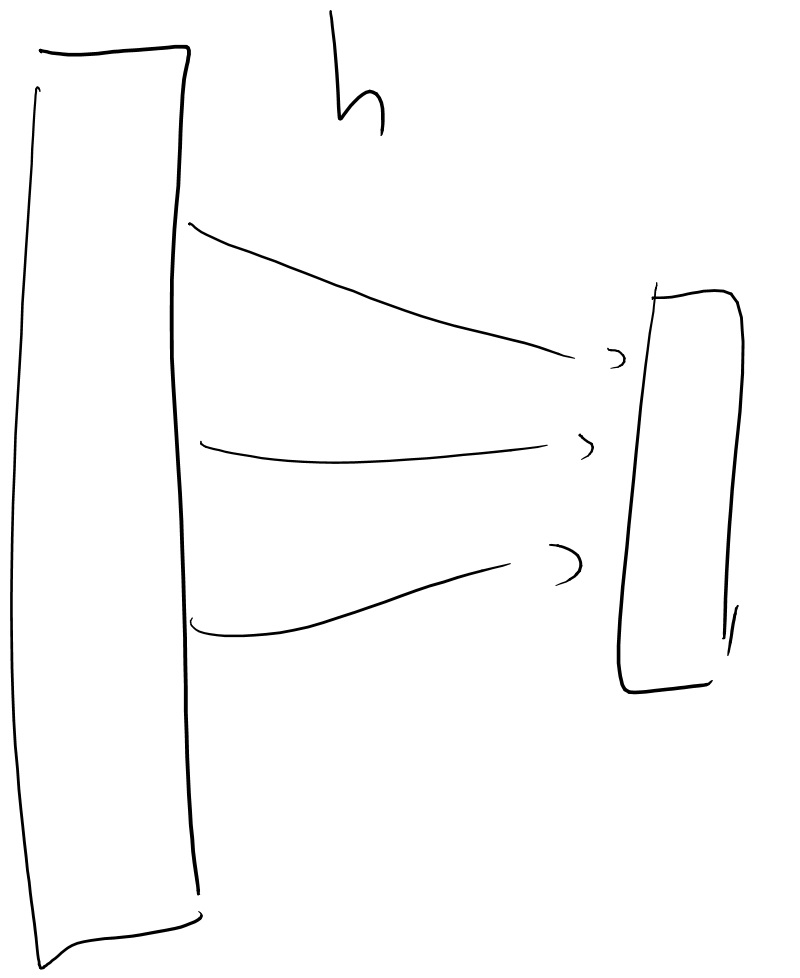 A collision-resistant hash function is a map that from a large universe to a small one that is “practically one to one” in the sense that collisions for the function do exist but are hard to find.The main idea is the following simple result, which can be thought of as one side of the so called “birthday paradox”:If  is a random function from some domain  to , then the probability that after  queries an attacker finds  such that  is at most .Let us think of  in the “lazy evaluation” mode where for every query the adversary makes, we choose a random answer in  at the time it is made. (We can assume the adversary never makes the same query twice since a repeat query can be simulated by repeating the same answer.) For  in  let  be the event that . Since  is chosen at random and independently from the prior choice of , the probability of  is . Thus the probability of the union of  over all ’s is less than , but this probability is exactly what we needed to calculate.This means that a random function  is collision resistant in the sense that it is hard for an efficient adversary to find two inputs that collide. Thus the random oracle heuristic would suggest that a cryptographic hash function can be used to obtain the following object:A collection  of functions where  for  is a collision resistant hash function (CRH) collection if the map  is efficiently computable and for every efficient adversary , the probability over  that  such that  and  is negligible.Once more we do not know a theorem saying that under the PRG conjecture there exists a collision resistant hash function collection, even though this property is considered as one of the desiderata for cryptographic hash functions. However, we do know how to obtain collections satisfying this condition under various assumptions that we will see later in the course such as the learning with error problem and the factoring and discrete logarithm problems. Furthermore if we consider the weaker notion of security under a second preimage attack (also known as being a “universal one way hash function” or UOWHF) then it is known how to derive such a function from the PRG assumption.A collection  of collision resistant hash functions is an incomparable object to a collection  of pseudorandom functions with the same input and output lengths. On one hand, the condition of being collision-resistant does not imply that  is indistinguishable from random. For example, it is possible to construct a valid collision resistant hash function where the first output bit always equals zero (and hence is easily distinguishable from a random function). On the other hand, unlike prfdef, the adversary of crhdef is not merely given a “black box” to compute the hash function, but rather the key to the hash function. This is a much stronger attack model, and so a PRF does not have to be collision resistant. (Constructing a PRF that is not collision resistant is a nice and recommended exercise.)Practical Constructions of Cryptographic Hash FunctionsWhile we discussed hash functions as keyed collections, in practice people often think of a hash function as being a fixed keyless function. However, this is because most practical constructions involve some hardwired standardized constants (often known as IV) that can be thought of as a choice of the key.Practical constructions of cryptographic hash functions start with a basic block which is known as a compression function . The function  is defined as  when the message is composed of  blocks (and we can pad it otherwise). See merkledamgardfig. This construction is known as the Merkle-Damgard construction and we know that it does preserve collision resistance: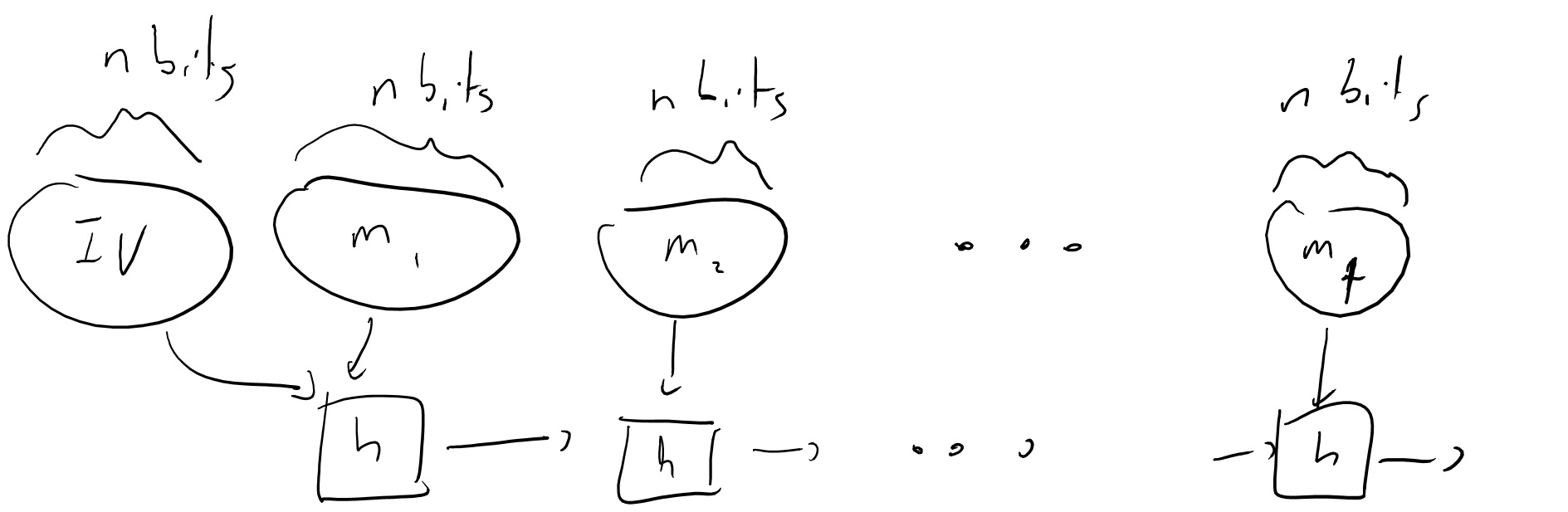 The Merkle-Damgard construction converts a compression function  into a hash function that maps strings of arbitrary length into . The transformation preserves collision resistance but does not yield a PRF even if  was pseudorandom. Hence for many applications it should not be used directly but rather composed with a transformation such as HMAC.Let  be constructed from  as above. Then given two messages  such that  we can efficiently find two messages  such that .The intuition behind the proof is that if  was invertible then we could invert  by simply going backwards. Thus in principle if a collision for  exists then so does a collision for . Now of course this is a vacuous statement since both  and  shrink their inputs and hence clearly have collisions. But we want to show a constructive proof for this statement that will allow us to transform a collision in  to a collision in . This is very simple. We look at the computation of  and  and at the first block in which the inputs differ but the output is the same (there must be such a block). This block will yield a collision for .Practical Random-ish FunctionsIn practice we want much more than collision resistance from our hash functions. In particular we often would like them to be PRF’s as well. Unfortunately, the Merkle-Damgard construction is not a PRF even when  is random and secret. This is because we can perform a length extension attack on it. Even if we don’t know , given  and a block  we can compute  which equals .One fix for this is to use a different  in the end of the encryption. That is, we define:A variant of this construction (where  is obtained as some simple function of ) is known as HMAC and it can be shown to be a pseudorandom function under some pseudorandomness assumptions on the compression function . It is very widely implemented. In many cases where I say “use a cryptographic hash function” in this course I actually mean to use an HMAC like construction that can be conjectured to give at least a PRF if not stronger “random oracle”-like properties.The simplest implementation for a compression function is to take a block cipher with an  bit key and an  bit message and then simply define . A more common variant is known as Davies-Meyer where we also XOR the output with . In practice people often use tailor made block ciphers that are designed for some efficiency or security concerns.Some HistoryAlmost all practically used hash functions are based on the Merkle-Damgard paradigm. Hash functions are designed to be extremely efficient which also means that they are often at the “edge of insecurity” and indeed have fallen over the edge.In 1990 Ron Rivest proposed MD4, which was already showing weaknesses in 1991, and a full collision was found in 1995. Even faster attacks have been since found and MD4 is considered completely insecure.In response to these weaknesses, Rivest designed MD5 in 1991. A weakness was shown for it in 1996 and a full collision was shown in 2004. Hence it is now also considered insecure.In 1993 the National Institute of Standards proposed a standard for a hash function known as the Secure Hash Algorithm (SHA), which had quite a few similarities with the MD4 and MD5 functions. This function was known as SHA-0, and the standard was replaced in 1995 with SHA-1, which includes an extra “mixing” (i.e., bit rotation) operation. At the time no explanation was given for this change, but SHA-0 was later found to be insecure. In 2002 a variant with longer output, known as SHA-256, was added (as well as some others). In 2005, following the MD5 collision, significant weaknesses were shown in SHA-1. In 2017, a full SHA-1 collision was found. Today SHA-1 is considered insecure and SHA-256 is recommended.Given the weaknesses in MD-5 and SHA-1, NIST started a competition in 2006 for a new hashing standard, based on functions that seem sufficiently different from the MD5/SHA-0/SHA-1 family. (SHA-256 is unbroken but it seems too close for comfort to those other systems.) The hash function Keccak was selected as the new standard SHA-3 in August of 2015.The NSA and Hash FunctionsThe NSA is the world’s largest employer of mathematicians, and is very heavily invested in cryptographic research. It seems quite possible that they devote far more resources to analyzing symmetric primitives such as block ciphers and hash functions than the open research community. Indeed, the history above suggests that the NSA has consistently discovered attacks on hash functions before the cryptographic community (and the same holds for the differential cryptanalysis technique for block ciphers). That said, despite the “mythic” powers that are sometimes ascribed to the NSA, this history suggests that they are ahead of the open community, but not so much ahead, discovering attacks on hash functions about 5 years or so before they appear in the open literature.There are a few ways we can get “insider views” to the NSA’s thinking. Some such insights can be obtained from the Snowden documents. The Flame malware was discovered in Iran in 2012 after operating since at least 2010. It used an MD5 collision to achieve its goals. Such a collision was known in the open literature since 2008, but Flame used a different variant that was unknown in the literature. For this reason it is suspected that it was designed by a western intelligence agency.Another insight into NSA’s thoughts can be found in pages 12-19 of NSA’s internal Cryptolog newsletter which was recently declassified; one can find there a rather entertaining and opinionated (or obnoxious, depending on your point of view) review of the CRYPTO 1992 conference. In page 14 the author remarks that certain weaknesses of MD5 demonstrated in the conference are unlikely to be extended to the full version, which suggests that the NSA (or at least the author) was not aware of the MD5 collisions at the time. (The full archive of the cryptolog newsletter makes for some interesting reading!)Cryptographic vs Non-Cryptographic Hash FunctionsHash functions are of course also widely used for non-cryptographic applications such as building hash tables and load balancing. For these applications people often use linear hash functions known as cyclic redundancy codes (CRC). Note however that even in those seemingly non-cryptographic applications, an adversary might cause significant slowdown to the system if he can generate many collisions. This can and has been used to obtain denial of service attacks. As a rule of thumb, if the inputs to your system might be generated by someone who does not have your best interests at heart, you’re better off using a cryptographic hash function.Reading comprehension exercisesI recommend students do the following exercises after reading the lecture. They do not cover all material, but can be a good way to check your understanding.Choose the strongest true statement from the following options. (That is, choose the mathematical statement from these options that is both true, and one can derive the other true statements as direct corollaries.)For every function  there exist two strings  in  such that .There is a randomized algorithm  that makes at most  queries to a given black box computing a function  that with probability at least ,  outputs a pair  in  such that .There is a randomized algorithm  that makes at most  queries to a given black box computing a function  that with probability at least ,  outputs a pair  in  such that .There is a randomized algorithm  that makes at most  queries to a given black box computing a function  that with probability at least ,  outputs a pair  in  such that .Suppose that  is chosen at random. If  is chosen at random in  and we pick  independently at random in , how large does  need to be so that the probability that there is some  such that  is at least . (Pick the answer with the closest estimate):Suppose that a message authentication code  where Alice and Bob use as one of its components a function  as a black box is secure when  is a random function. Is it still secure when Alice and Bob uses a hash function  that is chosen from some PRF collection and whose key is given to the adversary?It can sometimes be secure and sometimes insecure.It is always secure.It is always insecure.